	EL BINGO DE LAS LETRAS T-S-MHoy uno de nuestros amigos nos ha enseñado el regalo que su padre le ha dado traído de su último viaje a unas islas muy lejanas. Se trata de un bingo mágico. Con el que su padre le ha contado que nos vamos a divertir un montón a la vez que aprendemos.Hemos abierto la caja donde estaba el bingo  en clase y nuestra maestra nos ha empezado a leer las instrucciones para que juguemos.1.- Un alumno de la clase debe de pensar una palabra, y mirar fijamente al bingo mágico.2.- Entonces el bingo se pondrá a girar y a girar y comenzará a expulsar bolas.3.- Solo hay un pequeño problema las bolas que forman la palabra que ha pensado vuestro amigo salen desordenadas.4.- Ahora solo tenéis que intentar combinar las letras y sacar la palabra que nuestro compañero ha pensado. (Pueden existir varias combinaciones con las mismas letras ten en cuenta que solo una es válida y podrás encontrarla en las soluciones).Ejemplo Ficha de Trabajo PALABRA-0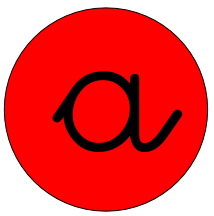 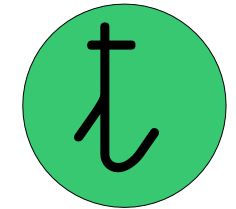 Ficha de Trabajo PALABRA-1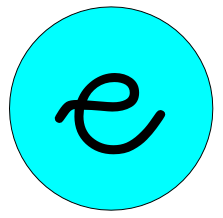 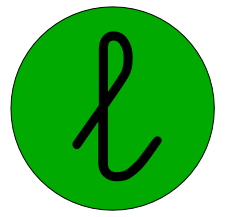  Ficha de Trabajo PALABRA-2Ficha de Trabajo PALABRA-3Ficha de Trabajo PALABRA-4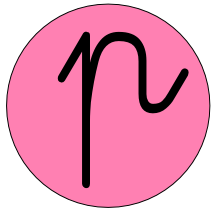 Ficha de Trabajo PALABRA-5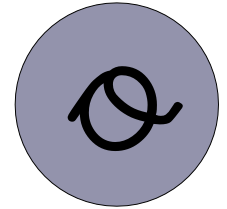 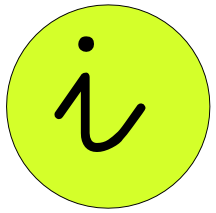 Ficha de Trabajo PALABRA-6Ficha de Trabajo PALABRA-7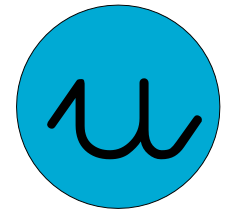 Ficha de Trabajo PALABRA-8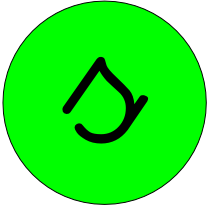 Ficha de Trabajo PALABRA-9Ficha de Trabajo PALABRA-10Ficha de Trabajo PALABRA-11Ficha de Trabajo PALABRA-12Ficha de Trabajo PALABRA-13Ficha de Trabajo PALABRA-14Ficha de Trabajo PALABRA-15Ficha de Trabajo PALABRA-16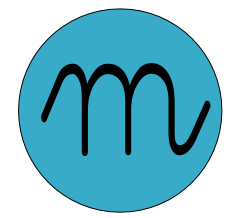 Ficha de Trabajo PALABRA-16Ficha de Trabajo PALABRA-17Ficha de Trabajo PALABRA-18Ficha de Trabajo PALABRA-19Ficha de Trabajo PALABRA-20Ficha de Trabajo PALABRA-21Ficha de Trabajo PALABRA-22Ficha de Trabajo PALABRA-23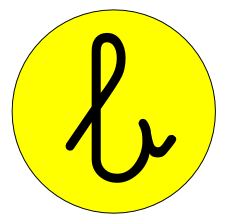 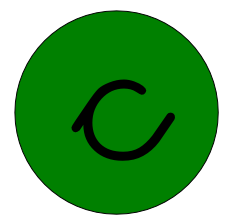 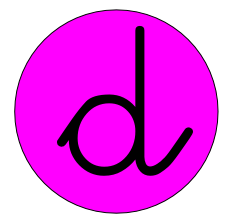 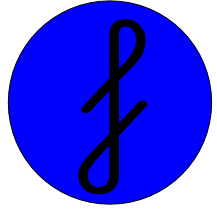 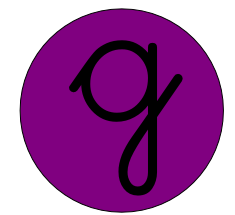 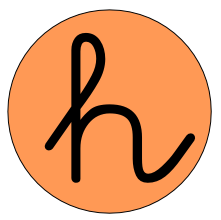 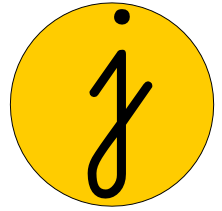 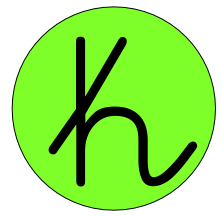 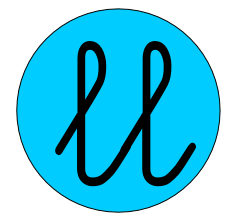 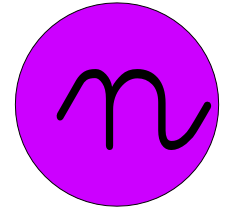 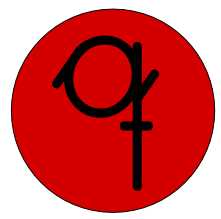 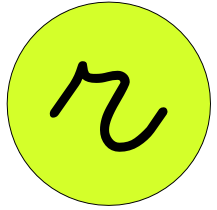 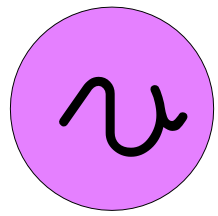 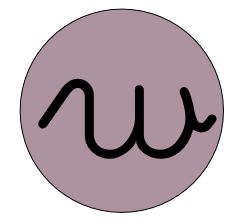 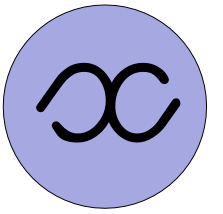 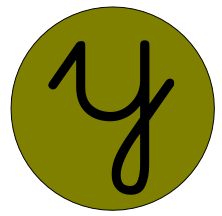 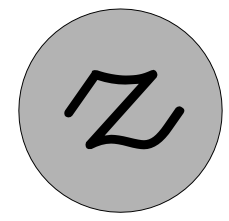 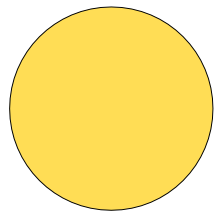 SOLUCIONESpalabrapalabrapalabraatapalabrapalabrapalabrapalabrapalabrapalabrapalabrapalabrapalabrapalabrapalabrapalabrapalabrapalabrapalabrapalabrapalabrapalabrapalabrapalabrapalabrapalabrapalabrapalabrapalabrapalabrapalabrapalabrapalabrapalabrapalabrapalabrapalabrapalabrapalabrapalabrapalabrapalabrapalabrapalabrapalabrapalabrapalabrapalabrapalabrapalabrapalabrapalabrapalabrapalabrapalabrapalabrapalabrapalabrapalabrapalabrapalabrapalabrapalabrapalabrapalabrapalabrapalabrapalabrapalabrapalabrapalabrapalabrapalabrapalabrapalabrapalabrapalabrapalabrapalabrapalabrapalabrapalabrapalabrapalabrapalabrapalabrapalabrapalabrapalabrapalabrapalabrapalabrapalabrapalabrapalabrapalabrapalabrapalabra0PALABRAATA1PALABRATELE2PALABRATALA3PALABRATELA4PALABRATAPA5PALABRATIPO6PALABRATOPO7PALABRATUTE8PALABRASETA9PALABRASOTA10PALABRASOL11PALABRASOLO12PALABRASALA13PALABRASILO14PALABRASAL15PALABRASOSO16PALABRAMAPA17PALABRAMATA18PALABRAMITO19PALABRAMALA20PALABRAMULA21PALABRAMALO22PALABRAMETA23PALABRAMOTA